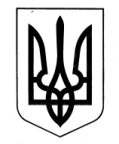 УКРАЇНАЗОЛОЧІВСЬКА СЕЛИЩНА РАДАВІДДІЛ  ОСВІТИ, МОЛОДІ ТА СПОРТУНАКАЗЗолочів18.06.2021										               № 116Про тимчасове призупинення освітнього процесу в Одноробівськомузакладі дошкільної освіти (дитячому садку)Відповідно до подання адміністрації Одноробівського закладу дошкільної освіти (дитячого садка) Золочівської селищної ради від 17.06.2021 року № 19 щодо дозволу на призупинення роботи закладу у зв’язку з проведенням ремонтних робітНАКАЗУЮ:1. Керівнику закладу Ліпіній Марині Олександрівні:1.1. Тимчасово призупинити освітній процес в Одноробівському закладі дошкільної освіти (дитячому садку) Золочівської селищної ради у зв’язку з проведенням поточного ремонту будівель та споруд.З 01.07 - 30.07.2021 року1.2. Провести інформаційно-роз’яснювальну роботу серед батьків вихованців щодо тимчасового призупинення освітнього процесу.До 01.07.2021 року1.3. З працівниками закладу, які задіяні під час виконання ремонтних робіт, провести інструктаж з охорони праці з обов’язковою реєстрацією в журналі інструктажів.Перед початком виконання робіт2. Контроль за виконанням наказу залишаю за собою.Начальник відділу освіти,молоді та спорту                                                                      В.О. НАГОВІЦИНАОксана Зашаловська, 5-05-31З наказом від 18.06.2021 № 116 ознайомлена:			М.О. Ліпіна